Application for Employment 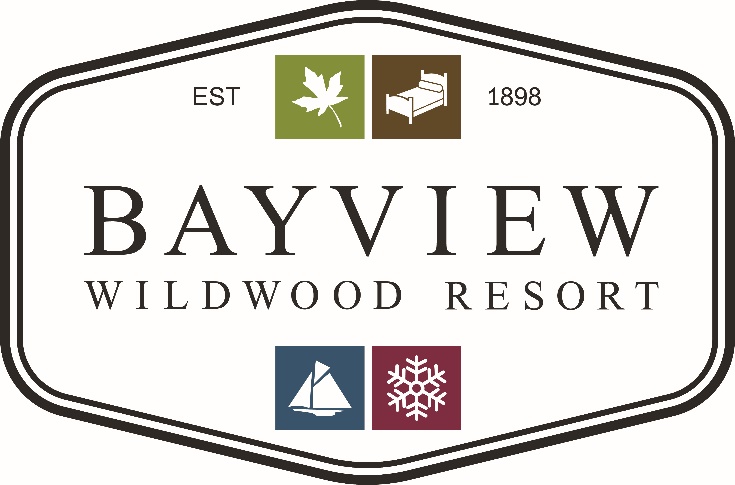 Bayview Wildwood Resort will have a reputation for providing great guest stays and experiences, where staff members are willingly and habitually courteous and attentive; surroundings are safe and comforting; and the activities and amenities for fun, relaxation, outdoor recreation, or the occasion for which their stay is planned, exceeds expectations.Which department (s) would you be interested in working for? Please indicate area (s) of interest by marking an X beside your choices.Contact InformationEducationDescribe your skills and qualitiesWork ExperienceVolunteer and Community ExperienceDo you have any criminal convictions? __________ (y/n) Record Suspension? ________ (y/n)When are you available to begin work? _______________ Full-time ____ Part-time ____Do you have a social insurance number? ________ (y/n)References
Complete the application and email it to bayviewhr@bayviewwildwood.com HousekeepingFront of House (Dining Room)Back of House (Kitchen)MaintenanceFront DeskFirst NameLast NameAddressAddressPostal CodePhone No.EmailName of School/ College/ University(list in date order starting with most recent)Location – City/ProvAttended (From – To)Graduated? – y/nName of Employer (list in date order starting with most recent)Dates of employment (From – To)Job TitleSupervisor name and contact number/emailOkay to contact employer (y/n)Reason for LeavingName of Organization (list in date order starting with most recent)Dates engaged (from – to)ResponsibilitiesContact at organization – name, phone or email addressNAME & CONTACT INFORMATION1.2.